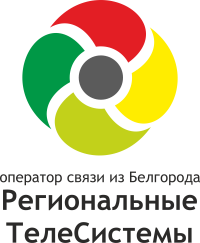 Генеральному директоруООО «Региональные ТелеСистемы»                                                                                                                                           Романенко Д.В.                                                                               г. Белгород, ул. Костюкова, дом 13 б, офис 4от________________________________________________________(ФИО абонента)Адрес подключения услуги _____________________________________Номер договора____________________________________Контактный телефон ____________________________________ЗАЯВЛЕНИЕ НА ПЕРЕНОС УСЛУГИпрошу перенести услугу _________________________________________________ (наименование услуги по договору Телефон)в связи с _________________________________________________________________________________ (указать причину переноса услуги)с адреса установки_______________________________________________________на новый адрес__________________________________________________________* Перенос услуг осуществляется при наличии технической возможностиС сохранением вышеуказанного договора об оказании услуг связи. С условиями предоставления, сроками и оплатой данной услуги ознакомлен(на) и согласен(на). Оплату оказанных услуг связи гарантирую.Подпись абонента __________________ Дата «____» ___________ 20___г.Служебные отметки:Заявление принято к исполнению «_____» _______________ 20____г.____________________________________________________________________                                                                                                               (Ф.И.О. и подпись сотрудника ООО «Региональные ТелеСистемы»)